Rys. 5 Krzesło tapicerowane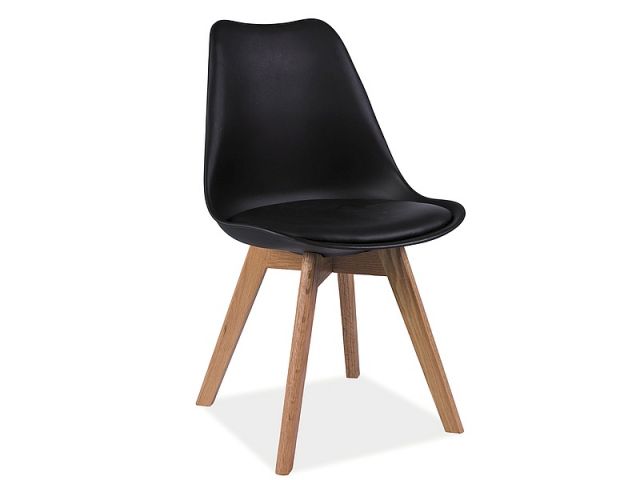 Wymiary:wysokość krzesła: 83 cmwysokość siedziska:  45 cmszerokość siedziska: 49 cmgłębokość siedziska: 43 cm